МЕТОДЫКА І ВОПЫТ67Дыдактычны матэрыялСвятлана ЦЫБУЛЬСКАЯКАМПЛЕКТ ЗАДАННЯЎ ДЛЯ АСЭНСАВАННЯПРАВІЛ БЕЛАРУСКАЙ АРФАГРАФІІ Ў НОВАЙ РЭДАКЦЫІПрапануем комплекс заданняў, які дапаможа вучням скарэкціраваць раней атрыманыя веды па арфаграфіі з іх выкладаннем у новай рэдак-цыі. Аўтар прытрымліваецца шырока распаў-сюджанай сярод настаўнікаў і метадыстаў дум-кі, што няма патрэбы вывучаць новую рэдак-цыю правіл у фармаце “было – стала”. Практыка сведчыць, што такі падыход толькі абцяжарвае працэс засваення інфармацыі, асабліва ў вучняў сярэдняга школьнага ўзросту. Мэтазгодна ву-чыць таму, як цяпер т р э б а піс аць. І толькі ў тым выпадку, калі ў вучняў з’яўляюцца пытанні, варта спыніцца і даць неабходныя тлумачэнні, паказаць розніцу і тады ўжо абавязкова растлу-мачыць, чаму з’явілася неабходнасць пераасэн-саваць варыянт напісання “па-старому”.Кожнае з прапанаваных заданняў можа быць выкарыстана на любым уроку беларускай мовы, калі адбываецца паўтарэнне вывучанага раней. Матэрыял любога з іх можна выкарыстаць для правядзення слоўнікавага дыктанта, у тым ліку выбарачнага.ТЭМА 1. ПЕРАДАЧА ЯКАННЯ НА ПІСЬМЕ.ПРАВАПІС ЛІТАР Е, Ё, ЯЗаданне 1. Прачытайце словы, запісаныя група-мі. Устаўце прапушчаныя літары.Зелень – з_лёны, з_л_наваты, з_л_ніна; веліч – в_лікі, в_лізны, в_лічыня; вёслы – в_сло, в_сляр, в_славаць; сем – с_мёрка, с_мнаццаць, с_мёра; вецер – в_ц_рок, абв_траны, в_тразь; дзесяць – дз_сятка, дз_сяты, шэсцьдз_сят; во-сем – вас_мнаццаць, вос_мдзесят, вос_мсот; у календары – кал_ндар, кал_ндарны; дзе-вяць – дз_вятка, дз_в_цера, дз_вяты; прыезд –цаць ( ), сув_зь ( ), марм_лад ( ), Г_рманія ( ), Прып_ць ( ), с_ржант ( ), б_сконцы ( ), тыс_ча ( ), бал_рына ( ), С_ргей ( ), аб_ліск ( ), дз_сятка ( ), св_ткаваць ( ), ал_горыя ( ), н_моглы ( ), м_даль), мес_ц ( ), по_с ( ), вас_мнаццаць ( ), кал_ктыў), пáм_ць ( ), с_зон ( ), _длаўцовы ( ).Заданне 3. Прачытайце словы. Напішыце, якую літару трэба ўставіць на месцы пропуску.Заўвага. У новай рэдакцыі няма адрознен-няў, правілы § 7 звяртаюць увагу на напісанне складаных слоў з першай часткай велік- / вялік-,таксама правапіс літар е, ё ў першай частцы складанага слова.ТЭМА 2. ПЕРАДАЧА АКАННЯ НА ПІСЬМЕ.ПРАВАПІС ЛІТАР О, Э, АЗаданне 4. Да прапанаваных слоў падбярыце аднакаранёвыя, каб адбылося чаргаванне галос-ных (можна карыстацца даведкай). Аднакаранёвыя словы запішыце парамі, растлумачце напісанне лі-тар о, э, а.пры_зджаць, бязвы_зны, ад’_зджаць.Заўвага. У параўнанні з папярэдняй рэдак-цыяй словы дзявяты, дзясяты, сямнаццаць, ва-сямнаццаць і вытворныя ад іх не з’яўляюццавыключэннямі з правіла перадачы якання напісьме (гл. § 6 Правіл).Заданне 2. Устаўце на месцы пропускаў літары.У дужках пазначце, да якой групы належыць кожнаеслова: 1) словы, у якіх адбываецца яканне; 2) запа-Шэпт, стрэхі, кроў, жэмчуг, цэгла, рэчка, шэсць, ноч, грошы, бровы, чэрап, крошка, каноплі, чэрствы, жэрдка, вока, дрогкі, рэбры, шэры, гром, зачэрпнуты, шчэбет, скрогат, фронт, кватэра, мост, сустрэча, дровы, дрэва.ДАВЕДКА. Брыво, вычарпаць, глытаць, грашовы, грымець, драўляны, дрывотня, дры-жаць, жамчужына, жардзіна, Замасточча, канапляны, ква-тарант, крывавы, крышыць, начны, пашарэць, прыфранта-вы, рабро, рачулка, скрыга-таць, страха, сустракацца, счарсцвелы, уваччу, цагляны, чарапны, шаптаць, шасцярня, шчабятаць.зычаныя словы, у якіх якання не бывае; 3) словы,у якіх нязменна пішацца каранёвая (гістарычная,спрадвечная) літара я.Кл_новы ( ), к_раміка ( ), _фрэйтар ( ), за_ц( ), дз_журны ( ), _равыя ( ), г_рой ( ), с_мнац-Заданне 5. Разгледзьце схему. Растлумачце зна-чэнні слоў-прыкладаў (гл. правы слупок). Растлумач-це, чаму іх правапіс варта правяраць па слоўніку.кожным словам складзіце і запішыце словазлу-чэнне (гл. § 3 Правіл).Роднае слова 2011/1СВЯТЛАНА ЦЫБУЛЬСКАЯ68Заўвага. Напісанне многіх слоў (напрыклад, экзэмпляр, маянэз, тунэль) адрозніваецца ад та-го, як падавалася ў слоўніках папярэдніх гадоў.Заданне 6. Устаўце патрэбную літару. У адпавед-най графе табліцы пастаўце знак + (плюс).Заўвага. Параўноўваючы дзве рэдакцыі правіл, звяртаем увагу на п. 6 § 4 апошняй рэдак-цыі, у адпаведнасці з якім “ненаціскныя фіналі -эль, -эр у запазычаных словах перадаюцца як -аль, -ар: шніцаль, шпаталь, міталь, камп’ютар,ТЭМА 3.ПРАВАПІС НЕКАТОРЫХ СПАЛУЧЭННЯЎ ЗЫЧНЫХЗаданне 8. Запішыце словы па-беларуску. Пра-вапіс зычных растлумачце.Областной (город), капустный (лист), позд-но, ненавистный, проездной, контрастный, десантный, миллиардный, компостный, счас-тливый, милосердный, радостный, крещеный, Рембрандт, постный, лестница, форпостный, жалостливый, Шмидт, сверкнуть, мститель-ный, опоздать, скоростной, Кронштадт, кон-текстный.Заўвага. У адрозненне ад папярэдняй рэдак-цыі напісанне слоў кантрасны, фарпосны, ба-ласны, аванпосны падпарадкоўваецца агульнаму правілу (раней гэтыя словы з’яўляліся выклю-чэннямі).ТЭМА 4. ПРАВАПІС ЛІТАР У	ЎЗаданне 9. Размяркуйце словы ў дзве групы: 1 – словы, у якіх на месцы пропуску трэба ўставіць літа-ру ў (нескладовае); 2 – словы, у якіх пішацца літара(складовае).Наста_нік, а_дыторыя, э_каліпт, мастакі-_краінцы, шлагба_м, кло_н, высакагорны а_л, а_сяны, рады_с, са_на, нака_т, радаснае “_ра”, стра_с, а_тсайдар, ваку_м, па_за, фра_ Марта, іна_гурацыя, ва _ніформе, со_с, кансілі_м, ра-ка _са, эстраднае шо_, натары_с, ра_нд, аква-ры_м, ба_л, фізік Ланда_, но_-ха_, ла_ры, опі_м, па-_чарашняму, ха_туры, ка_нер, э_рыка, фа_нафлора, па-_сходняму, тры_мф, трэніро_ка, ледзь не _двая, музыка-_нікум, шлагба_м.Роднае слова 2011/1МЕТОДЫКА І ВОПЫТ69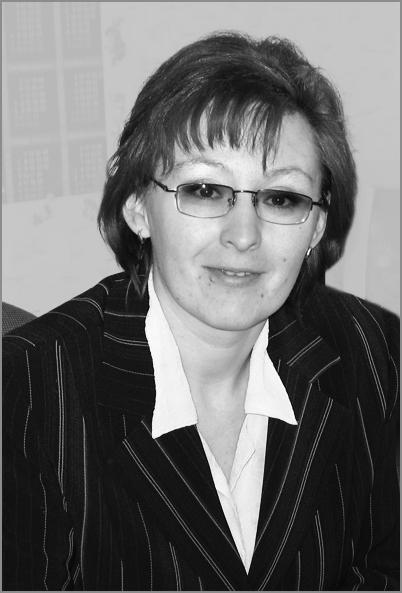 Святлана Іванаўна Цыбульская – метадыст вучэбнага аддзела ДУА “Рэспубліканскі інстытут вышэйшай школы”. Закончыла Мінскі дзяржаўны педагагічны інстытут імя А. М. Горкага (1992), аспірантуру Інстытута літаратуры імя Янкі Купалы Акадэміі навук Рэспублікі Беларусь (1997). Настаўнічала ў г. Мінску. Аўтар вучэбных і метадычных дапаможнікаў для настаўнікаў і вучняў: “Беларуская мова: інтэнсіўны курс падрыхтоўкі да тэсціравання і экзамену” (2004), “Даведнік па беларускай арфаграфіі і пунктуацыі” (2005), “Вопыт выкарыстання сучасных адукацыйных тэхналогій на ўроках беларускай мовы і літаратуры” (2005), “Факультатывы і курсы на выбар па беларускай мове. Патрабаванні да складання аўтарскіх праграм” (2006), “Настольная кніга настаўніка беларускай мовы і літаратуры” (2007), “Школьны курс беларускай мовы ў табліцах і тэстах” у 2 ч. (2008) і інш.Заўвага. Паводле новай рэдакцыі (§ 15), па-	наймаць, пераймаць, перайманне, праймаць; уРоднае слова 2011/1СВЯТЛАНА ЦЫБУЛЬСКАЯ70постындустрыяльны. Адказы павінны быць такія:Заданне 12. Ад прапанаваных слоў пры дапа-мозе прыставак утварыце новыя словы і запішыце іх (пры неабходнасці выкарыстоўвайце словаўтва-ральныя суфіксы). Пракаменціруйце напісанне лі-тар і, ы, й.за-, пры-, вы-, па-,	ісціпера-, на-, аб-, уз-,	іменаваць, імя, іменнынад-, з-, ад-	іграцьТЭМА 6. ПРАВАПІС МЯККАГА ЗНАКАЗаданне 13. Ад прапанаваных назоўнікаў з да-памогай суфікса -ск- утварыце прыметнікі. Запішыце іх і падкрэсліце тыя прыметнікі, у якіх перад суфік-сам -ск- пішацца мяккі знак.Восень, Хатынь, снежань, Цянь-Шань, сту-дзень, Казань, Астрахань, Тайвань, Смаргонь, Чэрвень, чэрвень, Цзяньцзінь, жнівень, конь, лі-пень.ТЭМА 7. ПРАВАПІС ВЯЛІКАЙ І МАЛОЙ ЛІТАРЗаўвага. Акцэнт робіцца на напісанні назваў: Першая сусветная вайна, Другая сусветная вай-на, лютаўская рэвалюцыя, Вялікае Княства Лі-тоўскае, Вечны Агонь, а таксама назваў свят ты-пу Тройца, Радаўніца, Купалле.Заданне 14. З дапамогай лічбы ўкажыце, як пі-шуцца словы і складаныя назвы: 1 – усе словы з вя-лікай літары; 2 – толькі першае слова з вялікай лі-тары, усе астатнія – з малой; 3 – усе словы з малой літары.Заданне 15. Запішыце па пяць назваў дзяржаў-ных і рэлігійных свят. Растлумачце напісанне слоў з вялікай або малой літары.Заўвага. Калі вучням цяжка справіцца з гэ-тым заданнем, яго можна змяніць: прапанаваць матэрыял для слоўнікавага дыктанта (выбарач-нага, тлумачальнага, каментаванага і г. д.).а в ед к а. Дзень Канстытуцыі, Дзень жан-чын, Новы год, Свята працы, Дзень Перамогі, Дзень будаўніка, Дзень артылерыстаў, Дзень ведаў, Дзень памяці, Дзень беларускай навукі, Дзень Незалежнасці;Нараджэнне Хрыстова, Уваскрэсенне Хрыс-това, Ушэсце Гасподняе, Вялікая субота, Ра-даўніца, Вялікдзень, Каляды, Тройца (Сёмуха), Купалле, Дабравешчанне, Пакровы.ТЭМА 8. ПРАВАПІС НАЗОЎНІКАЎ З АДНАСЛОЎНЫМ ПРЫДАТКАМЗаўвага. У напісанні назоўнікаў з аднаслоў-ным прыдаткам (тыпу дзяўчына-прыгажуня і прыгажуня дзяўчына) змен не адбылося. Аднак у падручніку для VIII класа (аўтары З. І. Бадзевіч,М. Саматыя) упершыню ўведзена адпаведнае правіла: “Калі адзіночны прыдатак стаіць перад паяснёным словам і сваім значэннем адпавядае азначэнню-прыметніку, то дэфіс не пішацца” (гл. § 23 названага падручніка). Па гэтай прычы-не варта звярнуць увагу старшакласнікаў на ад-метнасць напісання такіх слоў. Прычым неаб-ходна правесці паралель з урокамі рускай мо-вы, дзе гэтае правіла традыцыйна вывучаецца ў поўным аб’ёме.Заданне 16. Запішыце словы (словазлучэнні) пад дыктоўку.Хлопец-асілак, красуня дзяўчына, вясна-пры-гажуня, дуб-велікан, зух певень, возера Нарач, Свіцязь-возера, гарэза вецер, дзіця-гарэза, Вась-ка-пастух, сусед Васька, неслух сын, дачка-ра-зумніца, Фёдар-шафёр, доктар Радзевіч, нявеста-прыгажуня, чараўніца ночка, Нёман-бацька, ра-ка Нёман, восень-мастачка, Колас-празаік, паэт Куляшоў, планета Марс, дзед-паляшук, весялун хлопец, кветка васілёк.Аўтар ахвяруе ганарар на развіццё часопіса.Роднае слова 2011/1І варыянте або яІІ варыянте або яс_накосезерн_ўборачныес_нанарыхтоўкаезерн_сховішчаяв_лікагрузныекон_гадоўляев_лікарослыекан_водстваяв_лікаакіянскіявільгац_ўстойлівыеВ_лікабрытаніяявільгац_ізаляцыяев_лікадушныевільгац_мерясв_тапоглядеагн_стрэльныял_дарэзевогн_трывалыев_лікадзяржаўныявогн_ўстойлівыев_лікодныезаходн_еўрапейскіеВ_лікдзеньязаходн_ўкраінскіен_баскробезаходн_рускіяэвалюцыя, эканоміка, экватар,рэйсфедар, эспандар… Аднак ненаціскныя фі-У пачатку запазыча-экіпаж, экскурсія, экспанат, эк-налі -эль, -эр ва ўласных імёнах іншамоўнага па-ных слоў літары э, еспарт, эксплуатацыя, экспрэс,ходжання перадаюцца нязменна: Ландэр, Одэр,як пад націскам, такэластычны, элітны, эмалевы,ходжання перадаюцца нязменна: Ландэр, Одэр,і не пад націскам→эмблема, эмігранцкі, эпас, эпі-Пітэр, Юпітэр”.пішуцца ў адпавед-дэмія, эра, эрудыт, этымало-Заданне 7. Размяркуйце складаныя словы ўнасці з літаратурнымгія, этычна, эфект, эцюд;дзве групы: 1 – словы, у першай частцы якіх трэбавымаўленнемегер, епіскап, Егіпет, Еўропа,дзве групы: 1 – словы, у першай частцы якіх трэбаеўрапейскі, Ерэванўставіць літару а; 2 – словы, у першай частцы якіх пі-шацца літара о. Растлумачце правапіс о, а ў першайаташэ, галіфэ, дэкальтэ, купэ,частцы складаных слоў. Падкрэсліце часткі, якія пі-На канцы запазы-→кафэ, кашнэ, каратэ, кавашуцца нязменна.На канцы запазы-→латэ, рэзюмэ, азбука Морзэ,шуцца нязменна.чаных нязменныхДушанбэВ_даправодны, в_дасховішча; р_знкаляро-слоў пасля зычных,вы, р_знабаковы, с_лездабыча, с_лякоп; з_лата-акрамя л, к, пішацца э→вы, р_знабаковы, с_лездабыча, с_лякоп; з_лата-→дасье, дэфіле, жэле, камюніке,верхі, з_латашукальнік; шт_дзень, шт_тыднёва;дасье, дэфіле, жэле, камюніке,піке, сальта-мартале, філекін_аматар, кін_стужка; м_тагонка, м_тацыкл,кін_аматар, кін_стужка; м_тагонка, м_тацыкл,кін_аматар, кін_стужка; м_тагонка, м_тацыкл,м_табудаўніцтва; сл_ваўжыванне, сл_ва-бэз, бэжавы, інтэрнэт, ка-м_табудаўніцтва; сл_ваўжыванне, сл_ва-бэз, бэжавы, інтэрнэт, ка-форма; сл_валюб, сл_валюбівы; выс_каякас-→пэла, маянэз, мэбля, панэль,форма; сл_валюб, сл_валюбівы; выс_каякас-→сурвэтка, сэрвіс, тунэль,ны, выс_каадукаваны; к_негадоўля, к_нявод;сурвэтка, сэрвіс, тунэль,ны, выс_каадукаваны; к_негадоўля, к_нявод;Пасля губных зычных,экзэмпляр, эсэв_семсот, в_сьмідзясяты; ст_гадовы, ст_год-Пасля губных зычных,в_семсот, в_сьмідзясяты; ст_гадовы, ст_год-а таксама пасля з, с, ндзе; мн_газначны, мн_гагалосы; п_лівітаміны,літары э, е пішуццадзе; мн_газначны, мн_гагалосы; п_лівітаміны,літары э, е пішуццааксесуар, газета, медаль,дзе; мн_газначны, мн_гагалосы; п_лівітаміны,згодна з літаратур-аксесуар, газета, медаль,п_ліклініка; чырв_наносы, чырв_нагаловік;згодна з літаратур-менеджмент, навела, нервы,п_ліклініка; чырв_наносы, чырв_нагаловік;ным вымаўленнем→парламент, перспектыва,к_нтрігра, к_нтрмеры; кар_ткатэрміновы,→праект, рэзервуар, сенса-кар_ткашэрсны.праект, рэзервуар, сенса-кар_ткашэрсны.цыя, сервіз, шынель, элегія,кар_ткашэрсны.цыя, сервіз, шынель, элегія,элегантны, эфектСловааэыр_спубліка+р_жым+камп’ют_р+правайд_р+хар_ограф+пра_кзаменаваць+рэпетыт_р+вуліца Ланд_ра+не_каномны+інж_нер+адр_с+рака Од_р+менедж_р+планета Юпіт_р+бухгалт_р+бр_зент+літ_ратура+поч_рк+ар_ндатар+фламаст_р+інт_лігент+ц_рымонія+сля галосных літара у захоўваецца толькі ў трохсля галосных літара у захоўваецца толькі ў трохсля галосных літара у захоўваецца толькі ў трохсля галосных літара у захоўваецца толькі ў трохсля галосных літара у захоўваецца толькі ў трохсля галосных літара у захоўваецца толькі ў трохсля галосных літара у захоўваецца толькі ў трохсля галосных літара у захоўваецца толькі ў трохсля галосных літара у захоўваецца толькі ў трохсля галосных літара у захоўваецца толькі ў трохсля галосных літара у захоўваецца толькі ў трохсля галосных літара у захоўваецца толькі ў трохсля галосных літара у захоўваецца толькі ў трохсля галосных літара у захоўваецца толькі ў трохсля галосных літара у захоўваецца толькі ў трохсля галосных літара у захоўваецца толькі ў трохсля галосных літара у захоўваецца толькі ў трохсля галосных літара у захоўваецца толькі ў трохсля галосных літара у захоўваецца толькі ў трохсля галосных літара у захоўваецца толькі ў трохсля галосных літара у захоўваецца толькі ў трохсля галосных літара у захоўваецца толькі ў трохсля галосных літара у захоўваецца толькі ў трохсля галосных літара у захоўваецца толькі ў трохсля галосных літара у захоўваецца толькі ў трохастатніх выпадках літара і захоўваецца;астатніх выпадках літара і захоўваецца;выпадках: 1) у пачатку ўласных імён і назваў;выпадках: 1) у пачатку ўласных імён і назваў;выпадках: 1) у пачатку ўласных імён і назваў;выпадках: 1) у пачатку ўласных імён і назваў;выпадках: 1) у пачатку ўласных імён і назваў;выпадках: 1) у пачатку ўласных імён і назваў;выпадках: 1) у пачатку ўласных імён і назваў;выпадках: 1) у пачатку ўласных імён і назваў;выпадках: 1) у пачатку ўласных імён і назваў;выпадках: 1) у пачатку ўласных імён і назваў;выпадках: 1) у пачатку ўласных імён і назваў;выпадках: 1) у пачатку ўласных імён і назваў;выпадках: 1) у пачатку ўласных імён і назваў;выпадках: 1) у пачатку ўласных імён і назваў;выпадках: 1) у пачатку ўласных імён і назваў;выпадках: 1) у пачатку ўласных імён і назваў;выпадках: 1) у пачатку ўласных імён і назваў;выпадках: 1) у пачатку ўласных імён і назваў;выпадках: 1) у пачатку ўласных імён і назваў;выпадках: 1) у пачатку ўласных імён і назваў;выпадках: 1) у пачатку ўласных імён і назваў;выпадках: 1) у пачатку ўласных імён і назваў;выпадках: 1) у пачатку ўласных імён і назваў;выпадках: 1) у пачатку ўласных імён і назваў;выпадках: 1) у пачатку ўласных імён і назваў;3) у словах, утвораных ад дзеясловаў ісці,3) у словах, утвораных ад дзеясловаў ісці,2) на канцы слова; 3) у канцоўках -ум, -ус.2) на канцы слова; 3) у канцоўках -ум, -ус.2) на канцы слова; 3) у канцоўках -ум, -ус.2) на канцы слова; 3) у канцоўках -ум, -ус.2) на канцы слова; 3) у канцоўках -ум, -ус.2) на канцы слова; 3) у канцоўках -ум, -ус.2) на канцы слова; 3) у канцоўках -ум, -ус.2) на канцы слова; 3) у канцоўках -ум, -ус.2) на канцы слова; 3) у канцоўках -ум, -ус.2) на канцы слова; 3) у канцоўках -ум, -ус.2) на канцы слова; 3) у канцоўках -ум, -ус.2) на канцы слова; 3) у канцоўках -ум, -ус.2) на канцы слова; 3) у канцоўках -ум, -ус.2) на канцы слова; 3) у канцоўках -ум, -ус.2) на канцы слова; 3) у канцоўках -ум, -ус.2) на канцы слова; 3) у канцоўках -ум, -ус.2) на канцы слова; 3) у канцоўках -ум, -ус.2) на канцы слова; 3) у канцоўках -ум, -ус.2) на канцы слова; 3) у канцоўках -ум, -ус.2) на канцы слова; 3) у канцоўках -ум, -ус.2) на канцы слова; 3) у канцоўках -ум, -ус.2) на канцы слова; 3) у канцоўках -ум, -ус.іграць пры дапамозе прыставак на зычны, [і]іграць пры дапамозе прыставак на зычны, [і]Словы, у якіх трэба пісаць у (складовае), вы-Словы, у якіх трэба пісаць у (складовае), вы-Словы, у якіх трэба пісаць у (складовае), вы-Словы, у якіх трэба пісаць у (складовае), вы-Словы, у якіх трэба пісаць у (складовае), вы-Словы, у якіх трэба пісаць у (складовае), вы-Словы, у якіх трэба пісаць у (складовае), вы-Словы, у якіх трэба пісаць у (складовае), вы-Словы, у якіх трэба пісаць у (складовае), вы-Словы, у якіх трэба пісаць у (складовае), вы-Словы, у якіх трэба пісаць у (складовае), вы-Словы, у якіх трэба пісаць у (складовае), вы-Словы, у якіх трэба пісаць у (складовае), вы-Словы, у якіх трэба пісаць у (складовае), вы-Словы, у якіх трэба пісаць у (складовае), вы-Словы, у якіх трэба пісаць у (складовае), вы-Словы, у якіх трэба пісаць у (складовае), вы-Словы, у якіх трэба пісаць у (складовае), вы-Словы, у якіх трэба пісаць у (складовае), вы-Словы, у якіх трэба пісаць у (складовае), вы-Словы, у якіх трэба пісаць у (складовае), вы-Словы, у якіх трэба пісаць у (складовае), вы-Словы, у якіх трэба пісаць у (складовае), вы-Словы, у якіх трэба пісаць у (складовае), вы-Словы, у якіх трэба пісаць у (складовае), вы-чаргуецца з [ы];чаргуецца з [ы];дзелены, у іншых трэба ўставіць літару ў.дзелены, у іншых трэба ўставіць літару ў.дзелены, у іншых трэба ўставіць літару ў.дзелены, у іншых трэба ўставіць літару ў.дзелены, у іншых трэба ўставіць літару ў.дзелены, у іншых трэба ўставіць літару ў.дзелены, у іншых трэба ўставіць літару ў.дзелены, у іншых трэба ўставіць літару ў.дзелены, у іншых трэба ўставіць літару ў.дзелены, у іншых трэба ўставіць літару ў.дзелены, у іншых трэба ўставіць літару ў.дзелены, у іншых трэба ўставіць літару ў.дзелены, у іншых трэба ўставіць літару ў.дзелены, у іншых трэба ўставіць літару ў.дзелены, у іншых трэба ўставіць літару ў.дзелены, у іншых трэба ўставіць літару ў.дзелены, у іншых трэба ўставіць літару ў.дзелены, у іншых трэба ўставіць літару ў.дзелены, у іншых трэба ўставіць літару ў.дзелены, у іншых трэба ўставіць літару ў.дзелены, у іншых трэба ўставіць літару ў.дзелены, у іншых трэба ўставіць літару ў.4)пры спалучэнні прыставак аб-, ад-, над-,Заданне 10. Складзіце і запішыце словазлучэнні,Заданне 10. Складзіце і запішыце словазлучэнні,Заданне 10. Складзіце і запішыце словазлучэнні,Заданне 10. Складзіце і запішыце словазлучэнні,Заданне 10. Складзіце і запішыце словазлучэнні,Заданне 10. Складзіце і запішыце словазлучэнні,Заданне 10. Складзіце і запішыце словазлучэнні,Заданне 10. Складзіце і запішыце словазлучэнні,Заданне 10. Складзіце і запішыце словазлучэнні,Заданне 10. Складзіце і запішыце словазлучэнні,Заданне 10. Складзіце і запішыце словазлучэнні,Заданне 10. Складзіце і запішыце словазлучэнні,Заданне 10. Складзіце і запішыце словазлучэнні,Заданне 10. Складзіце і запішыце словазлучэнні,Заданне 10. Складзіце і запішыце словазлучэнні,Заданне 10. Складзіце і запішыце словазлучэнні,Заданне 10. Складзіце і запішыце словазлучэнні,Заданне 10. Складзіце і запішыце словазлучэнні,Заданне 10. Складзіце і запішыце словазлучэнні,Заданне 10. Складзіце і запішыце словазлучэнні,Заданне 10. Складзіце і запішыце словазлучэнні,Заданне 10. Складзіце і запішыце словазлучэнні,Заданне 10. Складзіце і запішыце словазлучэнні,Заданне 10. Складзіце і запішыце словазлучэнні,Заданне 10. Складзіце і запішыце словазлучэнні,пад-, раз-, з-, уз-, спад-, перад-, дэз-, суб- са сло-пад-, раз-, з-, уз-, спад-, перад-, дэз-, суб- са сло-у якіх прапанаваныя словы стаяць пасля слоў, штоу якіх прапанаваныя словы стаяць пасля слоў, штоу якіх прапанаваныя словы стаяць пасля слоў, штоу якіх прапанаваныя словы стаяць пасля слоў, штоу якіх прапанаваныя словы стаяць пасля слоў, штоу якіх прапанаваныя словы стаяць пасля слоў, штоу якіх прапанаваныя словы стаяць пасля слоў, штоу якіх прапанаваныя словы стаяць пасля слоў, штоу якіх прапанаваныя словы стаяць пасля слоў, штоу якіх прапанаваныя словы стаяць пасля слоў, штоу якіх прапанаваныя словы стаяць пасля слоў, штоу якіх прапанаваныя словы стаяць пасля слоў, штоу якіх прапанаваныя словы стаяць пасля слоў, штоу якіх прапанаваныя словы стаяць пасля слоў, штоу якіх прапанаваныя словы стаяць пасля слоў, штоу якіх прапанаваныя словы стаяць пасля слоў, штоу якіх прапанаваныя словы стаяць пасля слоў, штоу якіх прапанаваныя словы стаяць пасля слоў, штоу якіх прапанаваныя словы стаяць пасля слоў, штоу якіх прапанаваныя словы стаяць пасля слоў, штоу якіх прапанаваныя словы стаяць пасля слоў, штоу якіх прапанаваныя словы стаяць пасля слоў, штоу якіх прапанаваныя словы стаяць пасля слоў, штоу якіх прапанаваныя словы стаяць пасля слоў, штоу якіх прапанаваныя словы стаяць пасля слоў, штовамі, што пачынаюцца з літары і, у адпаведнасцівамі, што пачынаюцца з літары і, у адпаведнасцізаканчваюцца на галосную.заканчваюцца на галосную.заканчваюцца на галосную.заканчваюцца на галосную.заканчваюцца на галосную.заканчваюцца на галосную.заканчваюцца на галосную.заканчваюцца на галосную.заканчваюцца на галосную.заканчваюцца на галосную.заканчваюцца на галосную.заканчваюцца на галосную.заканчваюцца на галосную.заканчваюцца на галосную.заканчваюцца на галосную.заканчваюцца на галосную.заканчваюцца на галосную.заканчваюцца на галосную.заканчваюцца на галосную.заканчваюцца на галосную.заканчваюцца на галосную.заканчваюцца на галосную.з вымаўленнем замест і пішацца літара ы;з вымаўленнем замест і пішацца літара ы;Украіна –Украіна –Украіна –Украіна –Украіна –Украіна –Украіна –Украіна –Украіна –Украіна –Украіна –,5) пасля прыставак звыш-, між-, пан-, су-5) пасля прыставак звыш-, між-, пан-, су-украінец –украінец –украінец –украінец –украінец –украінец –украінец –украінец –украінец –украінец –украінец –украінец –украінец –украінец –украінец –украінец –украінец –украінец –украінец –украінец –украінец –украінец –,,,пер-, транс-, контр-, дэз-, суб- літара і захоў-пер-, транс-, контр-, дэз-, суб- літара і захоў-урна –урна –урна –,,ваецца;ваецца;універсітэт –універсітэт –універсітэт –універсітэт –універсітэт –універсітэт –універсітэт –універсітэт –універсітэт –універсітэт –універсітэт –універсітэт –універсітэт –універсітэт –універсітэт –універсітэт –універсітэт –універсітэт –універсітэт –універсітэт –універсітэт –універсітэт –,,6) пасля прыставак звыш-, між-, пан-, супер-,6) пасля прыставак звыш-, між-, пан-, супер-,Урал –Урал –,транс-, контр- літара і захоўваецца;транс-, контр- літара і захоўваецца;уральскіуральскі––––––––––––––,,,7) літара і пішацца нязменна ў складанаска-7) літара і пішацца нязменна ў складанаска-усход –усход –усход –усход –усход –усход –усход –усход –усход –усход –усход –усход –,,рочаных словах, першая частка якіх заканчва-рочаных словах, першая частка якіх заканчва-Усход –Усход –Усход –Усход –Усход –Усход –,ецца на цвёрды зычны;ецца на цвёрды зычны;ультрагукультрагукультрагукультрагукультрагукультрагукультрагук––––––––––––,,,8) у складанаскарочаных словах напісанне лі-8) у складанаскарочаных словах напісанне лі-удосталь –удосталь –удосталь –удосталь –удосталь –удосталь –удосталь –удосталь –удосталь –удосталь –удосталь –удосталь –удосталь –удосталь –удосталь –удосталь –удосталь –,,тар і, ы, й падпарадкоўваецца агульнаму праві-тар і, ы, й падпарадкоўваецца агульнаму праві-уніяцкі –уніяцкі –уніяцкі –уніяцкі –уніяцкі –уніяцкі –уніяцкі –уніяцкі –уніяцкі –уніяцкі –уніяцкі –уніяцкі –уніяцкі –уніяцкі –,,лу.унія –,,2. Адзначце словы, у якіх трэба ўставіць літару й:2. Адзначце словы, у якіх трэба ўставіць літару й:упрысядкі –упрысядкі –упрысядкі –упрысядкі –упрысядкі –упрысядкі –упрысядкі –упрысядкі –упрысядкі –упрысядкі –упрысядкі –упрысядкі –упрысядкі –упрысядкі –упрысядкі –упрысядкі –упрысядкі –упрысядкі –упрысядкі –упрысядкі –упрысядкі –упрысядкі –,,1) ува_сці;1) ува_сці;Узбекістан –Узбекістан –Узбекістан –Узбекістан –Узбекістан –Узбекістан –Узбекістан –Узбекістан –Узбекістан –Узбекістан –Узбекістан –Узбекістан –Узбекістан –Узбекістан –Узбекістан –Узбекістан –Узбекістан –Узбекістан –Узбекістан –,2)за_граць;узбек –узбек –узбек –узбек –узбек –узбек –узбек –узбек –узбек –узбек –узбек –узбек –узбек –узбек –узбек –узбек –узбек –узбек –узбек –узбек –,,,3)разы_сціся;універсамуніверсамуніверсамуніверсамуніверсам–––––––––––––,,4)пера_маць;уханне –уханне –уханне –уханне –уханне –уханне –уханне –уханне –уханне –уханне –уханне –уханне –уханне –уханне –уханне –уханне –уханне –уханне –,,5)за_нелы.ускочыцьускочыцьускочыцьускочыцьускочыцьускочыцьускочыцьускочыцьускочыць–––––––––––––,,3. Адзначце словы, у якіх трэба ўставіць літару ы:3. Адзначце словы, у якіх трэба ўставіць літару ы:улетку –улетку –улетку –улетку –улетку –улетку –улетку –улетку –улетку –улетку –улетку –улетку –улетку –улетку –улетку –улетку –,,1) аб_шоў;1) аб_шоў;унты –унты –унты –унты –унты –унты –унты –унты –,,2)дэз_нфармацыя;УладзімірУладзімірУладзімірУладзімір––––––––––––––––––..3)звыш_нфляцыя;4)контр_гра;ТЭМА 5. ПРАВАПІС ЛІТАР І, Ы, ЙТЭМА 5. ПРАВАПІС ЛІТАР І, Ы, ЙТЭМА 5. ПРАВАПІС ЛІТАР І, Ы, ЙТЭМА 5. ПРАВАПІС ЛІТАР І, Ы, ЙТЭМА 5. ПРАВАПІС ЛІТАР І, Ы, ЙТЭМА 5. ПРАВАПІС ЛІТАР І, Ы, ЙТЭМА 5. ПРАВАПІС ЛІТАР І, Ы, ЙТЭМА 5. ПРАВАПІС ЛІТАР І, Ы, ЙТЭМА 5. ПРАВАПІС ЛІТАР І, Ы, ЙТЭМА 5. ПРАВАПІС ЛІТАР І, Ы, ЙТЭМА 5. ПРАВАПІС ЛІТАР І, Ы, ЙТЭМА 5. ПРАВАПІС ЛІТАР І, Ы, ЙТЭМА 5. ПРАВАПІС ЛІТАР І, Ы, ЙТЭМА 5. ПРАВАПІС ЛІТАР І, Ы, ЙТЭМА 5. ПРАВАПІС ЛІТАР І, Ы, Й5)спад_лба.Заданне 11. Выканайце тэставыя заданні. Аб-Заданне 11. Выканайце тэставыя заданні. Аб-Заданне 11. Выканайце тэставыя заданні. Аб-Заданне 11. Выканайце тэставыя заданні. Аб-Заданне 11. Выканайце тэставыя заданні. Аб-Заданне 11. Выканайце тэставыя заданні. Аб-Заданне 11. Выканайце тэставыя заданні. Аб-Заданне 11. Выканайце тэставыя заданні. Аб-Заданне 11. Выканайце тэставыя заданні. Аб-Заданне 11. Выканайце тэставыя заданні. Аб-Заданне 11. Выканайце тэставыя заданні. Аб-Заданне 11. Выканайце тэставыя заданні. Аб-Заданне 11. Выканайце тэставыя заданні. Аб-Заданне 11. Выканайце тэставыя заданні. Аб-Заданне 11. Выканайце тэставыя заданні. Аб-Заданне 11. Выканайце тэставыя заданні. Аб-Заданне 11. Выканайце тэставыя заданні. Аб-Заданне 11. Выканайце тэставыя заданні. Аб-Заданне 11. Выканайце тэставыя заданні. Аб-Заданне 11. Выканайце тэставыя заданні. Аб-Заданне 11. Выканайце тэставыя заданні. Аб-Заданне 11. Выканайце тэставыя заданні. Аб-Заданне 11. Выканайце тэставыя заданні. Аб-Заданне 11. Выканайце тэставыя заданні. Аб-Заданне 11. Выканайце тэставыя заданні. Аб-4. Адзначце словы, у якіх трэба ўставіць літару і:4. Адзначце словы, у якіх трэба ўставіць літару і:мяняйцеся сшыткамі з суседам па парце і праверцемяняйцеся сшыткамі з суседам па парце і праверцемяняйцеся сшыткамі з суседам па парце і праверцемяняйцеся сшыткамі з суседам па парце і праверцемяняйцеся сшыткамі з суседам па парце і праверцемяняйцеся сшыткамі з суседам па парце і праверцемяняйцеся сшыткамі з суседам па парце і праверцемяняйцеся сшыткамі з суседам па парце і праверцемяняйцеся сшыткамі з суседам па парце і праверцемяняйцеся сшыткамі з суседам па парце і праверцемяняйцеся сшыткамі з суседам па парце і праверцемяняйцеся сшыткамі з суседам па парце і праверцемяняйцеся сшыткамі з суседам па парце і праверцемяняйцеся сшыткамі з суседам па парце і праверцемяняйцеся сшыткамі з суседам па парце і праверцемяняйцеся сшыткамі з суседам па парце і праверцемяняйцеся сшыткамі з суседам па парце і праверцемяняйцеся сшыткамі з суседам па парце і праверцемяняйцеся сшыткамі з суседам па парце і праверцемяняйцеся сшыткамі з суседам па парце і праверцемяняйцеся сшыткамі з суседам па парце і праверцемяняйцеся сшыткамі з суседам па парце і праверцемяняйцеся сшыткамі з суседам па парце і праверцемяняйцеся сшыткамі з суседам па парце і праверцемяняйцеся сшыткамі з суседам па парце і праверце1) пера_менаваць;1) пера_менаваць;адзін аднаго.адзін аднаго.адзін аднаго.адзін аднаго.адзін аднаго.адзін аднаго.адзін аднаго.адзін аднаго.адзін аднаго.адзін аднаго.адзін аднаго.адзін аднаго.адзін аднаго.адзін аднаго.адзін аднаго.адзін аднаго.адзін аднаго.адзін аднаго.адзін аднаго.адзін аднаго.адзін аднаго.адзін аднаго.2)пра_люстраваны;1. Адзначце правільныя сцверджанні:1. Адзначце правільныя сцверджанні:1. Адзначце правільныя сцверджанні:1. Адзначце правільныя сцверджанні:1. Адзначце правільныя сцверджанні:1. Адзначце правільныя сцверджанні:1. Адзначце правільныя сцверджанні:1. Адзначце правільныя сцверджанні:1. Адзначце правільныя сцверджанні:1. Адзначце правільныя сцверджанні:1. Адзначце правільныя сцверджанні:1. Адзначце правільныя сцверджанні:1. Адзначце правільныя сцверджанні:1. Адзначце правільныя сцверджанні:1. Адзначце правільныя сцверджанні:1. Адзначце правільныя сцверджанні:1. Адзначце правільныя сцверджанні:1. Адзначце правільныя сцверджанні:1. Адзначце правільныя сцверджанні:1. Адзначце правільныя сцверджанні:1. Адзначце правільныя сцверджанні:1. Адзначце правільныя сцверджанні:3)звыш_мклівы;1) гук [і] пасля прыставак, якія заканчваюцца1) гук [і] пасля прыставак, якія заканчваюцца1) гук [і] пасля прыставак, якія заканчваюцца1) гук [і] пасля прыставак, якія заканчваюцца1) гук [і] пасля прыставак, якія заканчваюцца1) гук [і] пасля прыставак, якія заканчваюцца1) гук [і] пасля прыставак, якія заканчваюцца1) гук [і] пасля прыставак, якія заканчваюцца1) гук [і] пасля прыставак, якія заканчваюцца1) гук [і] пасля прыставак, якія заканчваюцца1) гук [і] пасля прыставак, якія заканчваюцца1) гук [і] пасля прыставак, якія заканчваюцца1) гук [і] пасля прыставак, якія заканчваюцца1) гук [і] пасля прыставак, якія заканчваюцца1) гук [і] пасля прыставак, якія заканчваюцца1) гук [і] пасля прыставак, якія заканчваюцца1) гук [і] пасля прыставак, якія заканчваюцца1) гук [і] пасля прыставак, якія заканчваюцца1) гук [і] пасля прыставак, якія заканчваюцца1) гук [і] пасля прыставак, якія заканчваюцца1) гук [і] пасля прыставак, якія заканчваюцца1) гук [і] пасля прыставак, якія заканчваюцца1) гук [і] пасля прыставак, якія заканчваюцца1) гук [і] пасля прыставак, якія заканчваюцца1) гук [і] пасля прыставак, якія заканчваюцца4)не_стотны;на галосны, чаргуецца з [й] і на пісьме заўсёдына галосны, чаргуецца з [й] і на пісьме заўсёдына галосны, чаргуецца з [й] і на пісьме заўсёдына галосны, чаргуецца з [й] і на пісьме заўсёдына галосны, чаргуецца з [й] і на пісьме заўсёдына галосны, чаргуецца з [й] і на пісьме заўсёдына галосны, чаргуецца з [й] і на пісьме заўсёдына галосны, чаргуецца з [й] і на пісьме заўсёдына галосны, чаргуецца з [й] і на пісьме заўсёдына галосны, чаргуецца з [й] і на пісьме заўсёдына галосны, чаргуецца з [й] і на пісьме заўсёдына галосны, чаргуецца з [й] і на пісьме заўсёдына галосны, чаргуецца з [й] і на пісьме заўсёдына галосны, чаргуецца з [й] і на пісьме заўсёдына галосны, чаргуецца з [й] і на пісьме заўсёдына галосны, чаргуецца з [й] і на пісьме заўсёдына галосны, чаргуецца з [й] і на пісьме заўсёдына галосны, чаргуецца з [й] і на пісьме заўсёдына галосны, чаргуецца з [й] і на пісьме заўсёдына галосны, чаргуецца з [й] і на пісьме заўсёдына галосны, чаргуецца з [й] і на пісьме заўсёдына галосны, чаргуецца з [й] і на пісьме заўсёдына галосны, чаргуецца з [й] і на пісьме заўсёдына галосны, чаргуецца з [й] і на пісьме заўсёдына галосны, чаргуецца з [й] і на пісьме заўсёды5)перад_нфарктны.перадаецца літарай й;перадаецца літарай й;перадаецца літарай й;перадаецца літарай й;перадаецца літарай й;перадаецца літарай й;перадаецца літарай й;перадаецца літарай й;перадаецца літарай й;перадаецца літарай й;перадаецца літарай й;перадаецца літарай й;перадаецца літарай й;перадаецца літарай й;перадаецца літарай й;перадаецца літарай й;перадаецца літарай й;перадаецца літарай й;перадаецца літарай й;перадаецца літарай й;перадаецца літарай й;перадаецца літарай й;5. Адзначце правільна напісаныя словы:5. Адзначце правільна напісаныя словы:2) гук [і] пасля прыставак, якія заканчваюц-2) гук [і] пасля прыставак, якія заканчваюц-2) гук [і] пасля прыставак, якія заканчваюц-2) гук [і] пасля прыставак, якія заканчваюц-2) гук [і] пасля прыставак, якія заканчваюц-2) гук [і] пасля прыставак, якія заканчваюц-2) гук [і] пасля прыставак, якія заканчваюц-2) гук [і] пасля прыставак, якія заканчваюц-2) гук [і] пасля прыставак, якія заканчваюц-2) гук [і] пасля прыставак, якія заканчваюц-2) гук [і] пасля прыставак, якія заканчваюц-2) гук [і] пасля прыставак, якія заканчваюц-2) гук [і] пасля прыставак, якія заканчваюц-2) гук [і] пасля прыставак, якія заканчваюц-2) гук [і] пасля прыставак, якія заканчваюц-2) гук [і] пасля прыставак, якія заканчваюц-2) гук [і] пасля прыставак, якія заканчваюц-2) гук [і] пасля прыставак, якія заканчваюц-2) гук [і] пасля прыставак, якія заканчваюц-2) гук [і] пасля прыставак, якія заканчваюц-2) гук [і] пасля прыставак, якія заканчваюц-2) гук [і] пасля прыставак, якія заканчваюц-2) гук [і] пасля прыставак, якія заканчваюц-2) гук [і] пасля прыставак, якія заканчваюц-2) гук [і] пасля прыставак, якія заканчваюц-1) вышаў;1) вышаў;ца на галосны, чаргуецца з [й] і на пісьме пера-ца на галосны, чаргуецца з [й] і на пісьме пера-ца на галосны, чаргуецца з [й] і на пісьме пера-ца на галосны, чаргуецца з [й] і на пісьме пера-ца на галосны, чаргуецца з [й] і на пісьме пера-ца на галосны, чаргуецца з [й] і на пісьме пера-ца на галосны, чаргуецца з [й] і на пісьме пера-ца на галосны, чаргуецца з [й] і на пісьме пера-ца на галосны, чаргуецца з [й] і на пісьме пера-ца на галосны, чаргуецца з [й] і на пісьме пера-ца на галосны, чаргуецца з [й] і на пісьме пера-ца на галосны, чаргуецца з [й] і на пісьме пера-ца на галосны, чаргуецца з [й] і на пісьме пера-ца на галосны, чаргуецца з [й] і на пісьме пера-ца на галосны, чаргуецца з [й] і на пісьме пера-ца на галосны, чаргуецца з [й] і на пісьме пера-ца на галосны, чаргуецца з [й] і на пісьме пера-ца на галосны, чаргуецца з [й] і на пісьме пера-ца на галосны, чаргуецца з [й] і на пісьме пера-ца на галосны, чаргуецца з [й] і на пісьме пера-ца на галосны, чаргуецца з [й] і на пісьме пера-ца на галосны, чаргуецца з [й] і на пісьме пера-ца на галосны, чаргуецца з [й] і на пісьме пера-ца на галосны, чаргуецца з [й] і на пісьме пера-ца на галосны, чаргуецца з [й] і на пісьме пера-2)субынспектар;даецца літарай й толькі ў словах з коранем іс-ці,даецца літарай й толькі ў словах з коранем іс-ці,даецца літарай й толькі ў словах з коранем іс-ці,даецца літарай й толькі ў словах з коранем іс-ці,даецца літарай й толькі ў словах з коранем іс-ці,даецца літарай й толькі ў словах з коранем іс-ці,даецца літарай й толькі ў словах з коранем іс-ці,даецца літарай й толькі ў словах з коранем іс-ці,даецца літарай й толькі ў словах з коранем іс-ці,даецца літарай й толькі ў словах з коранем іс-ці,даецца літарай й толькі ў словах з коранем іс-ці,даецца літарай й толькі ў словах з коранем іс-ці,даецца літарай й толькі ў словах з коранем іс-ці,даецца літарай й толькі ў словах з коранем іс-ці,даецца літарай й толькі ў словах з коранем іс-ці,даецца літарай й толькі ў словах з коранем іс-ці,даецца літарай й толькі ў словах з коранем іс-ці,даецца літарай й толькі ў словах з коранем іс-ці,даецца літарай й толькі ў словах з коранем іс-ці,даецца літарай й толькі ў словах з коранем іс-ці,даецца літарай й толькі ў словах з коранем іс-ці,даецца літарай й толькі ў словах з коранем іс-ці,даецца літарай й толькі ў словах з коранем іс-ці,даецца літарай й толькі ў словах з коранем іс-ці,даецца літарай й толькі ў словах з коранем іс-ці,3)пераіграў;ігр-аць, ім-я, інач-ай, а таксама ў словах займаць,ігр-аць, ім-я, інач-ай, а таксама ў словах займаць,ігр-аць, ім-я, інач-ай, а таксама ў словах займаць,ігр-аць, ім-я, інач-ай, а таксама ў словах займаць,ігр-аць, ім-я, інач-ай, а таксама ў словах займаць,ігр-аць, ім-я, інач-ай, а таксама ў словах займаць,ігр-аць, ім-я, інач-ай, а таксама ў словах займаць,ігр-аць, ім-я, інач-ай, а таксама ў словах займаць,ігр-аць, ім-я, інач-ай, а таксама ў словах займаць,ігр-аць, ім-я, інач-ай, а таксама ў словах займаць,ігр-аць, ім-я, інач-ай, а таксама ў словах займаць,ігр-аць, ім-я, інач-ай, а таксама ў словах займаць,ігр-аць, ім-я, інач-ай, а таксама ў словах займаць,ігр-аць, ім-я, інач-ай, а таксама ў словах займаць,ігр-аць, ім-я, інач-ай, а таксама ў словах займаць,ігр-аць, ім-я, інач-ай, а таксама ў словах займаць,ігр-аць, ім-я, інач-ай, а таксама ў словах займаць,ігр-аць, ім-я, інач-ай, а таксама ў словах займаць,ігр-аць, ім-я, інач-ай, а таксама ў словах займаць,ігр-аць, ім-я, інач-ай, а таксама ў словах займаць,ігр-аць, ім-я, інач-ай, а таксама ў словах займаць,ігр-аць, ім-я, інач-ай, а таксама ў словах займаць,ігр-аць, ім-я, інач-ай, а таксама ў словах займаць,ігр-аць, ім-я, інач-ай, а таксама ў словах займаць,ігр-аць, ім-я, інач-ай, а таксама ў словах займаць,4)трансіндыйскі;№ задання№ правіль-№ задання№ правіль-ных адказаўных адказаў12, 3, 4, 6, 742, 3, 421, 2, 452, 431, 2, 51(Р, р)эспубліка (Б, б)еларусь3(Б, б)еларуская (Н, н)ацыянальная (К, к)ухня1(С, с)адружнасць (Н, н)езалежных (Д, д)зяржаў3(Д, д)зень (Н, н)араджэння1(В, в)ялікае (К, к)няства (Л, л)ітоўскае1(С, с)авет (М, м)іністраў (Р, р)эспублікі (Б, б)еларусь1(В, в)ечны (А, а)гонь2(Н, н)обелеўская (П, п)рэмія1(Д, д)зень (Н, н)езалежнасці3(С, с)тыль (Б, б)арока1(Д, д)зень (П, п)ерамогі2(Н, н)овы (Г, г)од2(Д, д)зень (Н, н)астаўніка2(П, п)ершая (С, с)усветная (В, в)айна2(Н, н)ацыянальная (А, а)кадэмія (Н, н)авук Беларусі2(Д, д)ом (А, а)фіцэраў2(Л, л)ядовае (П, п)абоішча3(Д, д)зень (А, а)дчыненых (Д, д)звярэй1(У, у)зброеныя (С, с)ілы3(Д, д)ом (А, а)дпачынку2(П, п)алац (М, м)астацтваў2(Л, л)ядовы (П, п)алац (С, с)порту2(М, м)іжнародны (А, а)лімпійскі (К, к)амітэт3(І, і)мперыялістычная (В, в)айна3(М, м)есячнік (Д, д)арожнай (Б, б)яспекі3(М, м)агдэбургскае (П, п)рава2(Д, д)зяржаўная (П, п)рэмія Рэспублікі Беларусь2(С, с)усветны (Д, д)зень (М, м)оладзі3(К, к)андыдат (Ф, ф)іласофскіх (Н, н)авук2(Н, н)ацыянальны (С, с)ход Рэспублікі Беларусь